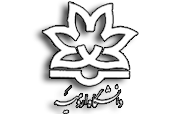 فرم گزارش پیشرفت کار رساله دوره دكتريمشخصات دانشجوييمشخصات دانشجوييمشخصات دانشجوييمشخصات دانشجوييتلفن تماس: شماره دانشجويي: نام و نام خانوادگي: نام و نام خانوادگي: رشته و گرايش: دانشكده:  علوم ورزشیايميل: ايميل: تاريخ تصويب طرح پيشنهادي: تاريخ تصويب طرح پيشنهادي: تاريخ تصويب طرح پيشنهادي: تاريخ تصويب طرح پيشنهادي: تلفن تماس استاد راهنما: نام و نام خانوادگي استاد راهنما: نام و نام خانوادگي استاد راهنما: نام و نام خانوادگي استاد راهنما: عنوان رساله: عنوان رساله: عنوان رساله: عنوان رساله: 	                                                                                                   تاريخ وامضاء دانشجو	                                                                                                   تاريخ وامضاء دانشجو	                                                                                                   تاريخ وامضاء دانشجو	                                                                                                   تاريخ وامضاء دانشجو  ب – ارزيابي استاد راهنما:تا چه حد اجراي پايان‌نامه مطابق جدول زمانبندي پيشرفت كرده است:اكنون چه مقدار از بودجه پايان‌نامه / رساله هزينه شده است:    ارزيابي پيشرفت سه ماهه توسط استاد راهنما         عالي                               خوب                                  متوسط                                               ضعيف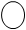    ارزيابي توسط استاد مشاور *         عالي                               خوب                                  متوسط                                               ضعيف* درصورت تشخيص استاد راهنما ارزيابي و امضاء استاد مشاور الزامي نمي باشد. تاريخ و امضاء استاد راهنما                                                             تاريخ و امضاء استاد مشاور                                                                               ب – ارزيابي استاد راهنما:تا چه حد اجراي پايان‌نامه مطابق جدول زمانبندي پيشرفت كرده است:اكنون چه مقدار از بودجه پايان‌نامه / رساله هزينه شده است:    ارزيابي پيشرفت سه ماهه توسط استاد راهنما         عالي                               خوب                                  متوسط                                               ضعيف   ارزيابي توسط استاد مشاور *         عالي                               خوب                                  متوسط                                               ضعيف* درصورت تشخيص استاد راهنما ارزيابي و امضاء استاد مشاور الزامي نمي باشد. تاريخ و امضاء استاد راهنما                                                             تاريخ و امضاء استاد مشاور                                                                               ب – ارزيابي استاد راهنما:تا چه حد اجراي پايان‌نامه مطابق جدول زمانبندي پيشرفت كرده است:اكنون چه مقدار از بودجه پايان‌نامه / رساله هزينه شده است:    ارزيابي پيشرفت سه ماهه توسط استاد راهنما         عالي                               خوب                                  متوسط                                               ضعيف   ارزيابي توسط استاد مشاور *         عالي                               خوب                                  متوسط                                               ضعيف* درصورت تشخيص استاد راهنما ارزيابي و امضاء استاد مشاور الزامي نمي باشد. تاريخ و امضاء استاد راهنما                                                             تاريخ و امضاء استاد مشاور                                                                               ب – ارزيابي استاد راهنما:تا چه حد اجراي پايان‌نامه مطابق جدول زمانبندي پيشرفت كرده است:اكنون چه مقدار از بودجه پايان‌نامه / رساله هزينه شده است:    ارزيابي پيشرفت سه ماهه توسط استاد راهنما         عالي                               خوب                                  متوسط                                               ضعيف   ارزيابي توسط استاد مشاور *         عالي                               خوب                                  متوسط                                               ضعيف* درصورت تشخيص استاد راهنما ارزيابي و امضاء استاد مشاور الزامي نمي باشد. تاريخ و امضاء استاد راهنما                                                             تاريخ و امضاء استاد مشاور                                                                             اعلام نظر:                                                                                                                                                                                                                                                                                                                                                    تاريخ                                                                                                                                                                      امضاءاعلام نظر:                                                                                                                                                                                                                                                                                                                                                    تاريخ                                                                                                                                                                      امضاءاعلام نظر:                                                                                                                                                                                                                                                                                                                                                    تاريخ                                                                                                                                                                      امضاءمدير محترم گروهاعلام نظر:                                                                                                                                                                                                                                                                                                                     تاريخ  امضاءاعلام نظر:                                                                                                                                                                                                                                                                                                                     تاريخ  امضاءاعلام نظر:                                                                                                                                                                                                                                                                                                                     تاريخ  امضاءمعاونت محترم آموزشی، پژوهشی وتحصيلات تکميلي دانشکده علوم ورزشی